Your recent request for information is replicated below, together with our response.1: Can you confirm how many pupils in numbers or students in numbers who received the HPA vaccine 25/01/2024 had adverse reaction immediately, through the day or are absent from school today 26/1/2024.2: How do you and your partners record adverse effect from the HPA vaccine, any, mild to serious reactions.3: How do you discuss and secure the informed safety and efficacy of the HPA vaccine in fact before its rolled out in your command area and ensure that professionalism is exercised by your stake holder community partners. The information sought is not held by Police Scotland and section 17 of the Act therefore applies.To explain, this is a matter for the NHS and/ or Public Health Scotland and you may wish to contact them with your enquiry.If you require any further assistance, please contact us quoting the reference above.You can request a review of this response within the next 40 working days by email or by letter (Information Management - FOI, Police Scotland, Clyde Gateway, 2 French Street, Dalmarnock, G40 4EH).  Requests must include the reason for your dissatisfaction.If you remain dissatisfied following our review response, you can appeal to the Office of the Scottish Information Commissioner (OSIC) within 6 months - online, by email or by letter (OSIC, Kinburn Castle, Doubledykes Road, St Andrews, KY16 9DS).Following an OSIC appeal, you can appeal to the Court of Session on a point of law only. This response will be added to our Disclosure Log in seven days' time.Every effort has been taken to ensure our response is as accessible as possible. If you require this response to be provided in an alternative format, please let us know.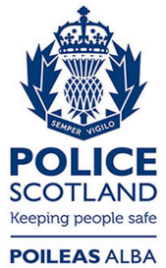 Freedom of Information ResponseOur reference:  FOI 24-0281Responded to:  02 February 2024